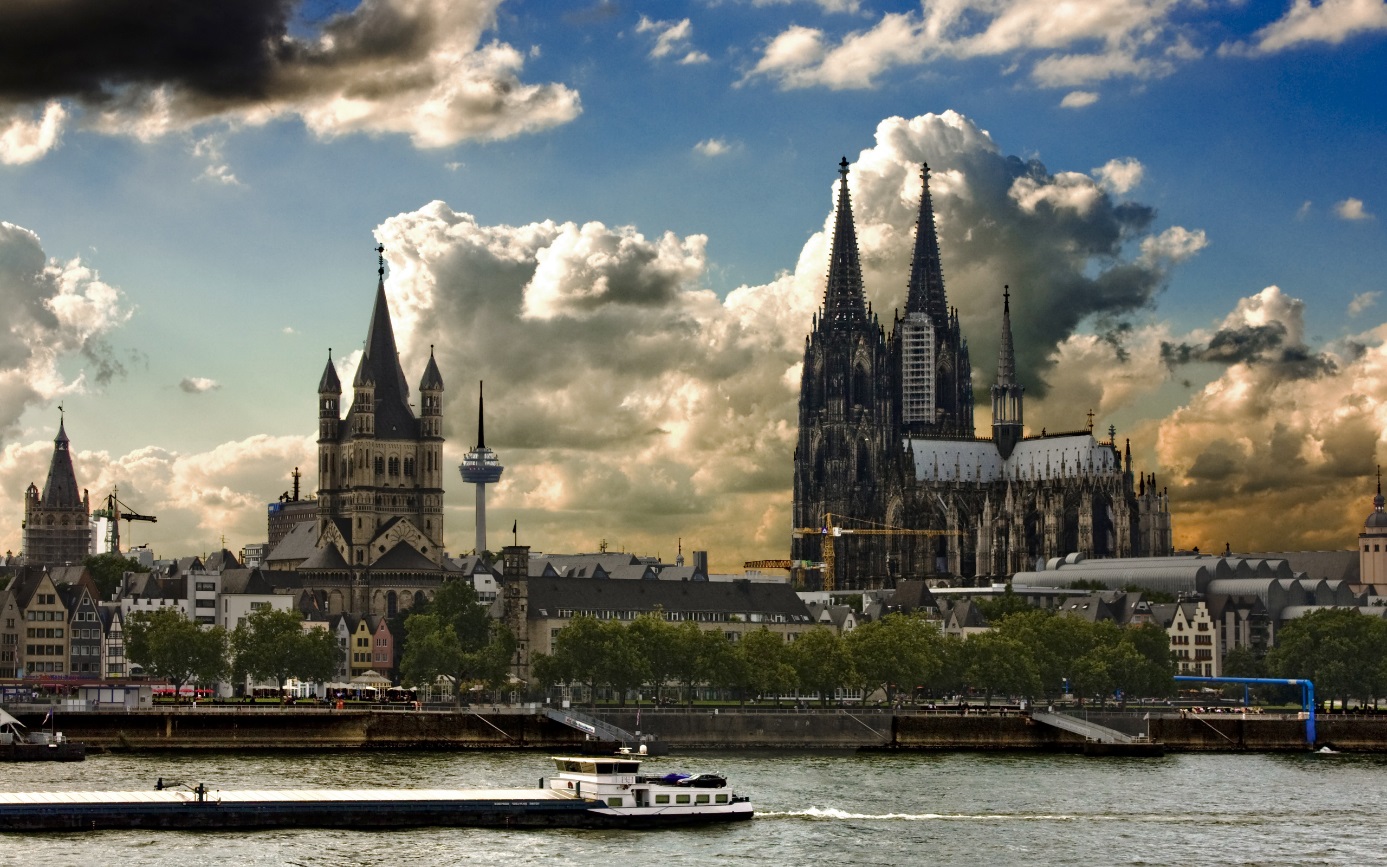 İLKBAHAR & YAZ & SONBAHAR DÖNEMİ RAMAZAN BAYRAMI BENELUX & FRANSA & ALMANYAKÖLN & LÜKSEMBURG (1) & REMİCH & SCHENGEN & STRAZBURG & COLMAR MULHOUSE (2) & PARİS (2) & BRÜKSEL (1) & AMSTERDAM (1) & DÜSSELDORF Türk Hava Yolları Tarifeli Seferi ile 03, 10, 17, 24 Nisan & 08, 15, 29 Mayıs & 05, 12, 19, 26 Haziran03, 10, 17, 24, 31 Temmuz & 07, 14, 21, 28 Ağustos  04, 11, 18, 25 Eylül & 09, 16, 23, 30 Ekim & 07 Kasım & 19 Aralık 2020 Hareket…7 Gece “TÜRKİYE’NİN HERYERİN’DEN VE KIBRIS’TAN İÇ HAT BAĞLANTI İMKANI”1. Gün		İSTANBUL – DÜSSELDORF – KÖLN – LÜKSEMBURGİstanbul Yeni Havalimanı Dış Hatlar Terminali Türk Hava Yolları kontuarından gerçekleştireceğiniz bagaj ve bilet işlemlerinizin ardından Türk Hava Yolları TK 1523 sefer sayılı uçuşu ile saat 06.55’de Düsseldorf’a hareket ediyoruz. (Pasaport kontrol ve bilet/bagaj işlemlerinizi zamanında bitirebilmek için uçuşunuzdan üç saat önce havalimanında hazır bulunmanız önerilir. Rehberinizle buluşma uçuşa bir saat kala uçak kapısında olacaktır). Yerel saat ile 09.05’de varışımızın ardından bizleri bekleyen özel otobüsümüz ile Köln’e hareket ediyoruz. Panoramik Köln şehir turumuzda; Gotik Katedrali, alışveriş caddeleri ve Rhein Nehri görülecek yerler arasındadır. Tur sonrası Lüksemburg’a transfer ve panoramik şehir turu.Petrus vadisi, eski şehir merkezinin şehir katedrali, Dükler sarayı görülecek yerler arasındadır. Tur bitimi otelimize transfer ve dinlenmek üzere serbest saatler.2. Gün	               LÜKSEMBURG – REMİCH & SCHENGEN – STRAZBURG – COLMAR – MULHOUSE Kahvaltının ardından yolumuzun üzerindeki ilk durağımız Remich & Schengen’e hareket. Panoramik Remich turumuzda Almanya ile Lüksemburg'u birbirinden ayıran Moselle Nehri üzerindeki köprüden geçip, buradan bir dakikada 3 ülkeyi kat edeceğimiz (Lüksemburg, Almanya, Fransa) noktaya geliyoruz. Schengen turumuzda ise Schengen anlaşması ile Schengen vizesine adını veren kasabamızı ziyaret ediyoruz. Turumuzun ardından Strazburg’a hareket. Fransız & Alman ortak kültür ve mimari özelliklerini taşıyan, Ren şarap yolu üzerindeki Strazburg kentinde yapacağımız turumuz esnasında; Küçük Fransa, Katedral Meydanı, Notre Dame Katedrali, Kammerz evi göreceğimiz yerler arasındadır. Panaromik şehir turumuzun ardından gideceğimiz Colmar’da; Eski Gümrük Binası, Pfister evi ve Ren nehri etrafındaki rengarenk evler ile şehrin en ünlü bölgesi Petite Venise (Küçük Venedik) görülecek yerler arasındadır. Tur bitimi Mulhouse otelimize transfer ve dinlenmek üzere serbest saatler3. Gün	               MULHOUSE Kahvaltının ardından serbest zaman. Arzu eden misafirlerimiz ile ekstra olarak düzenlenecek olan Zürih ve Luzern turu (90 Euro). İsviçre’nin ekonomik ve kültürel başkenti ve aynı zamanda ülkenin en büyük şehri olan Zürih turumuzda, Fraumünster Kilisesi,  Grossmunster Kilisesi, İsviçre ulusal müzesi, Opera binası, Zürih Gölü,  Saat Kulesi ,eski lonca evleri, Zurich Altstadt (Eski Şehir) ve Dünyaca ünlü mağazalarla çevrelenmiş, hareketli ve renkli bir havası olan Bahnhofstrasse Caddesi  panoramik olarak görülecek yerler arasındadır. Ardından İsviçre’nin en keyifli şehirlerinden birisi olan Luzern’e hareket edeceğiz, göreceğimiz yerler arasında Luzern Gölü, 13.yy’dan kalma Tarihi Luzern Ahşap Köprüsü ve eski şehrin zarif tarihi evleri sayılabilir. Alp’lerin zirvelerinin gölgesindeki Luzern, gölü, doğası ve ilaveten neşeli şehir hayatı ile bugün İsviçre’nin en popüler turizm noktalarından birisi. Tur bitimi otelimize transfer ve dinlenmek üzere serbest saatler.4. Gün	               MULHOUSE –  PARİS   Kahvaltının ardından Paris’e hareket ve varış sonrası panoramik şehir turu. Şehir turunda Opera Meydanı ve Binası, Tuilleries Bahçeleri, Concorde Meydanı, dünyaca ünlü alışveriş caddesi Champs-Elysées, Zafer Takı (Arc De Triomphe), Eiffel Kulesi, Askeri Müze, Meclis binası, Napoléon'un Mezarı, Louvre Sarayı ve Müzesi, Madlen Kilisesi, Grand Palais, Petit Palais ,Comedie Francais, görülecek yerler arasındadır. Tur bitimi otelimize transfer ve dinlenmek üzere serbest saatler.5. Gün		PARİS Kahvaltının ardından serbest zaman. Arzu eden misafirlerimiz ile ekstra olarak düzenlenecek olan Paris ikonları ve Seine Nehri turu (80 Euro) veya Disneyland turu (120 Euro). Paris ikonları ve Seine Nehri turumuzda şehrin doyumsuz manzarasını izleme olanağı bulacağımız, Paris'in olduğu kadar Fransa’nın da sembolü olan Eiffel Kulesine çıkıyoruz. Daha sonra, tekne ile Seine Nehri Gezisi’ne çıkıyoruz. Paris’in en muhteşem binalarını yakından görecek, Seine Nehri’nin köprülerinin altından geçerek unutulmaz anlar yaşayacaksınız. Bu tekne gezisi sırasında görülecek yerler arasında Amerikan Kilisesi, Millet Meclisi, Dışişleri Bakanlığı, Orsay Müzesi, Cité Adası, Notre Dame Katedrali, Adliye Sarayı, Conciergerie Hapishanesi, Belediye Sarayı, Modern Sanatlar Müzesi ve Louvres Sarayı bulunmakta. Nehir gezisi sonrası şehrin en ilgi çeken merkezlerinden biri olan hareketli Pigalle Semti’nden geçerek, günümüzde halen bohem yaşamın devam ettiği Ressamlar Tepesi adıyla bilinen Montmartre Tepesine fünikülerle çıkacağız. Burada Sacré-Coeur’ü (Adaklar Kilisesi) gördükten sonra, Ressamlar Meydanı’nda portrenizi yaptırmak ve yemek için serbest vaktiniz olacak. Ressamlar Tepesi gezisinin ardından, vergisiz parfüm, kozmetik ürünleri ve saat alabileceğiniz Benlüx mağazasına hareket ediyoruz. Benlüx Mağazasından sonra turumuz sona eriyor. Arzu eden misafirlerimiz ile ekstra olarak düzenlenecek olan Paris gece turu (35 Euro). Filmlere, resimlere, şarkılara, şiirlere konu olmuş aşkın kenti Paris’i gece panoramik olarak görebilecek Eyfel kulesindeki kısa ışık gösterisini izleyecek, tüm dünyanın en tanınmış caddesi Champs Elysees’de dolaşma fırsatı bulacaksınız. Tur bitimi Arzu eden misafirlerimiz ile ekstra olarak düzenlenecek olan Lido Show (125 Euro).Tur bitimi otelimize transfer ve dinlenmek üzere serbest saatler.6. Gün		PARİS –  ( BRUGGE ) – BRÜKSELKahvaltının ardınan Brüksel’e hareket. Arzu eden misafirlerimiz ile yol üzeri ekstra olarak düzenlenecek olan Brugge turu (35 Euro ). Dantel ve goblenleri ile ünlü bu şirin ortaçağ kentinin pazar yeri ve panoramik olarak Belfry Kulesini ve de Brugge Şehri'nin enfes manzarasını görme fırsatı bulacağız. Tur bitiminde Brüksel’e Hareket ve panoramik şehir turu; Kraliyet Sarayı, Çin ve Japon evleri, Grand Palace, Borsa Binası, Atomium ve Heysel stadyumu görülecek yerler arasındadır. Tur bitimi otelimize transfer ve dinlenmek üzere serbest saatler.7. Gün		BRÜKSEL –  AMSTERDAM Kahvaltının ardından Amsterdam’a hareket ve varış sonrası panoramik şehir turu. Şehir turumuzda Dam Meydanı, Kraliyet Sarayı, görülecek yerler arasındadır. Arzu eden misafirlerimiz ile yol üzeri ekstra olarak düzenlenecek olan Marken & Volendam turu (50 Euro). Marken Volendam turumuzda; eski balıkçı kasabası olan Volendam’ da tarihi evler ve limanları gezip daha sonra küçük bir ada olan Marken’i ziyaret ediyoruz.Tur bitimi Amsterdam otelimize transfer ve dinlenmek üzere serbest saatler.8. Gün	  	AMSTERDAM – DÜSSELDORF – İSTANBULKahvaltının ardından otelden çıkış işlemlerimizi tamamlıyoruz. Rehberinizin bildireceği saatte Düsseldorf Havalimanına transfer ve Türk Hava Yolları’nın TK 1526 sefer sayılı uçağı ile 15:35’de İstanbul’a uçuş. Yerel saat ile 19.45’de İstanbul Yeni Havalimanına varış.Avantajlı ekstra geziler: 290 euro yerine, 250 EURO (Tur esnasında lokal acente yetkilisine ödenir)*** 0-2 yaş ücretsiz ,3-10 yaş %50 indirimlidir.Paris İkonları ve Seine Nehri turu (80 Euro) + Paris Gece Turu (35 Euro) + Brugge turu (35 Euro) +Zürih & Luzern (90 Euro) + Marken & Volendam (50 Euro)FİYATLARIMIZA DAHİL OLAN SERVİSLERİMİZHavalimanı vergileri Türk Hava Yolları ile İstanbul (IST) – Düsseldorf – İstanbul (IST) parkurunda uçak bileti Programda belirtilen otellerde 7 gece kahvaltı dahil konaklamalar, Havalimanı vergileri bedeli, Köln, Strazburg, Lüksemburg, Paris, Brüksel, Remich & Schengen, Amsterdam, Colmar panoramik turları Profesyonel Türkçe rehberlik hizmetleriOtel vergileri & turist şehir vergileri,TÜRSAB zorunlu mesleki sorumluluk sigortasıFİYATLARIMIZA DAHİL OLMAYAN SERVİSLERİMİZVize ücreti (120 Euro )  Seyahat sağlık sigortası (15 Euro) Her türlü otel ekstraları ve kişisel Harcamalar Yurtdışı çıkış vergisiMüze, ören yerleri ve buna benzer tüm giriş ücretleri,Programda belirtilen tüm ekstra turlar.Rehber ve şoför bahşişleriÖNEMLİ NOTLAR***Tur Programımız minimum 40 kişi katılım şartı ile düzenlenmektedir.  Gezi için yeterli katılım sağlanamadığı takdirde, lokal Türkçe veya İngilizce rehberlik ile opere edilebilecektir. Son iptal bildirim tarihi tur kakışına 20 gün kaladır. Katılım yetersizliği nedeniyle iptal edilen tur acenteniz aracılığı ile tarafınıza bildirilecektir. 
***Tur programında isim belirtilmeden sadece kategori bilgisi verildiği ve/veya aynı destinasyon için seçenekli bulunduğu durumlarda otel(ler) gezi hareketinden 48 saat önce acenteniz tarafından bildirilecektir.***Fuar, kongre, konser,  etkinlik, spor turnuvası vb. gibi dönemlerde oteller belirtilen km’ lerden fazla mesafede kullanılabilir. Böyle bir durumda, turun hareket tarihinden 15 gün önce acenteniz tarafından bilgi verilecektir.
*** 3 Kişilik odalar, otellerin müsaitliğine göre verilebilmekte olup, bu tip odalarda 3. Kişiye tahsis edilen yatak standart yataklardan küçüktür. 3 Kişilik odalar 1 büyük yatak + 1ilave yataktan oluşmaktadır. İlave yataklar. Açma-kapama ve coach bed olarak adlandırılan yataklardan oluştukları için Tur katılımcısı 3. Kişi ve/veya çocuk rezervasyonlarında odalarda yaşanabilecek sıkışıklık ve yatak tipini kabul ettiklerini beyan etmiş sayılırlar. Çocuk indirimleri 2 yetişkin yanında kalan –yaş grubuna uyan- tek çocuk için geçerlidir.***Tura iştirak eden kişilerin, şahsi eşyaları, çantaları, valizleri kendi sorumluluğunda olup, unutulan/kaybolan/çalınan eşyalardan Flyexpress sorumlu değildir. Unutulan eşyaların bulunma durumlarında Ülkeye ve/veya kişiye ulaştırılması sırasında yapılan masraflar eşya sahibine aittir.
***Tur programında dahil olan hizmetlerden Otelde alınan Kahvaltılar, bulunulan ülkenin kahvaltı kültürüne uygun olarak ve genelde kontinental kahvaltı olarak adlandırılan tereyağı, reçel, ekmek, çay veya kahveden oluşan sınırlı bir mönü ile sunulmakta olup gruplar için gruba tahsis edilmiş ayrı bir salonda servis edilebilir.
***Tur paketine dahil olan panoramik şehir turları, şehirlerin  genel tanıtımı için düzenlenen ve araç içinden rehber anlatımıyla panoramik olarak yapılan müze, ören yeri girişlerini içermeyen en fazla 2-3 saatlik turlardır. Panoramik turlar, programda belirtilen diğer turlar da dâhil olmak üzere, tura denk gelen gün ve saatte yerel otoriteler tarafından gezilmesine,  girilmesine izin verilmeyen veya her hangi bir etkinlik nedeniyle kapalı yollar sebebiyle gerçekleşmediği takdirde, keza hava şartları nedeniyle turun yapılması imkansız hale geldiği durumlarda bahse konu turların yapılamamasından Flyexpress sorumlu değildir. Bazı turlar kapalı yollar veya araç girişine izin verilmeyen noktalarda imkanlar dâhilin de toplu taşıma veya yaya olarak yapılabilir.
***Ekstra turlar, servis aldığımız yerel acente tarafından en az 10 kişi katılım şartı ile düzenlenmektedir. Yeterli sayı sağlanamadığı takdirde geziler yapılamamakta veya ekstra gezi fiyatları, içerik, kullanılacak araç katılımcı sayısına göre değişiklik göstermektedir. Ayrıca turların günleri ve saatleri, gidilecek yerlerde ki müze, ören yerlerinin açık/kapalı olma durumlarına ve hava şartlarına göre rehber tarafından değiştirilebilir.
***Ekstra turlar katılımcının isteğine bağlı olup zorunlu değildir. Tur esnasında düzenlenen ekstra turlara katılmak istemeyen yolcular, yol üzerinde bulunan müsait bir dinlenme tesisinde beklemeyi kabul etmiş sayılırlar. Bu yolcular ekstra tur başlamadan yol üstü dinlenme tesisine bırakılıp, turun tamamlanması ardından bırakıldıkları noktadan alınırlar.
*** Sadece kategori bilgisi verildiği ve/veya aynı destinasyon için alternatif bilgiler bulunduğu durumda konaklayacağınız otel(ler)i gezi hareketinden 48 saat önce öğrenebilirsiniz.
***Programda belirtilen iç hat bağlantı saatleri havayolunun tarifesinde bulunan örnek saatler olup, tüm uçuş detayları ve iç hat bağlantı saatlerinin turdan 48 saat önce teyit edilmesi zorunludur.Vize*** T.C vatandaşları için vize uygulaması vardır. Vize başvurusu için seyahat bitiş tarihinden itibaren en az 6 ay geçerli pasaport ile acentemizden “Vize İçin Gerekli Evraklar” listesinde belirtilen belgeler ile başvurmak gerekmektedir. Yeşil pasaport sahipleri için vize uygulaması olmayıp, seyahat bitiş tarihinden itibaren en az 6 ay geçerli pasaport yeterlidir. Vize alınmış olması, ülkeye giriş yapılabileceği anlamına gelmez, pasaport polisinin sizi ülkeye sokmama yetkisi vardır. Bu durumdan Fly Express sorumlu değildir, sorumluluk yolcuya aittir.*** T.C. yeşil pasaportu ile seyahat edecek misafirlerimizin, eğer pasaportlarının alınış tarihi 10 yıldan eski ise; pasaportlarını yenilemeleri gereklidir. Aksi halde gidecekleri ülkeye kabul edilmeyebilirler ve/veya Türkiye'den havayolu firması tarafından uçuşları gerçekleştirilmeyebilir. Böyle bir durumda sorumluluk yolcuya aittir. *** Yırtık, yıpranmış, ıslanmış ve/veya benzeri tahribat(lar)a uğramış pasaportlar nedeniyle ziyaret edilecek ülke sınır kapısında gümrük polisi ile sorun yaşanmaması adına ; anılan pasaportların yenilenmesi ve T.C. vatandaşlarına vize uygulayan bir ülke ise ilgili vizenin yeni pasaportta olması gerekmektedir. Aksi durumda sorumluluk yolcuya aittir. *** 18 yaşından küçük misafirlerimiz tek başlarına ya da yanlarında anne ya da babadan sadece biri ile seyahat ederken ülke giriş-çıkışlarında görevli polis memurunca anne-babanın ortak muvafakatini gösterir belge sorulması ihtimali olduğundan; 18 yaş altı misafirlerimizin ve anne-babalarının bu konuda hassasiyet göstermelerini tavsiye ederiz.Fly Express, hava yolu ile yolcu arasında aracı kurum olup, 28.09.1955 Lahey Protokolü’ne tabidir. Tarifeli ve özel uçuşlarda rötar riski olabilir veya mevcut gezi ve uçuş öncesinde saatler değişebilir. Fly Express, bu değişiklikleri en kısa sürede bildirmekle yükümlüdür. Yolcularımız uçuş detaylarının değişebileceğini bilerek ve kabul ederek turu satın almışlardır. Diğer ülke vatandaşlarına uygulanan vize prosedürü için acentanızdan bilgi alabilirsiniz.3* & 4* Oteller(Şehir Dışı)2 ve 3 KişilikOda / Kişi başıTek KişilikOda Farkı03 – 12 YaşÇocuk0 –2 YaşÇocuk17, 24 Nisan & 07 Kasım 2020499 Euro210 Euro479 Euro150 Euro03 Nisan 2020529 Euro210 Euro509 Euro150 Euro08, 15, 29 Mayıs & 05, 19 Haziran 07, 14, 28 Ağustos  09, 16, 23, 30 Ekim & 19 Aralık 2020549 Euro210 Euro529 Euro150 Euro10 Nisan 2020 & 12 Haziran10 , 17, 24, 31 Temmuz 2020 (Kurban Bayramı)21 Ağustos & 25 Eylül599 Euro210 Euro579 Euro150 Euro26 Haziran & 03 Temmuz 04, 11, 18 Eylül 2020649 Euro210 Euro629 Euro150 EuroOTEL İSİMLERİ (Ve Benzeri )OTEL İSİMLERİ (Ve Benzeri )OTEL İSİMLERİ (Ve Benzeri )OTEL İSİMLERİ (Ve Benzeri )OTEL İSİMLERİ (Ve Benzeri )Amsterdam (Şehir Dışı)Paris (Şehir Dışı)Brüksel (Şehir Dışı)Lüksemburg (Şehir Dışı)Mulhouse(Şehir Dışı)4* Hotel Bruekelen 3* Best Western Hotels4* NH Brussels Airport3* Campanile Hotels3*Appart’City Mulhouse 4* NH Hotels3* Ibis Hotels3* Thon Hotels3* Ibis Hotels3*Ibis Styles Basel City 3* Ibis Hotels3* Campanille Hotels3* Best Western Hotels3* Hotel Arlon  3*  Kyrıad Mulhouse